Uchwała Nr XII/73/2015Rady Powiatu Mławskiegoz dnia 26 listopada 2015 rokuw sprawie przyjęcia Programu Współpracy Powiatu Mławskiego z organizacjami pozarządowymi oraz podmiotami wymienionymi w art. 3 ust. 3 ustawy o działalności pożytku publicznego i o wolontariacie na 2016 rok	Na podstawie art. 12 pkt. 11 ustawy z dnia 5 czerwca 1998r. o samorządzie powiatowym (Dz. U. z 2015 poz. 1445) w związku z art. 5a ust. 1 ustawy  z dnia                    24 kwietnia 2003  r. o działalności pożytku publicznego i o wolontariacie (Dz. U. z 2014 r.                 poz. 1118 ze zm.) Rada Powiatu Mławskiego uchwala co następuje:§ 1Uchwala się roczny Program Współpracy z organizacjami pozarządowymi oraz podmiotami,                 o których mowa w art. 3 ust. 3 ustawy z dnia 24 kwietnia 2003 r. o działalności pożytku publicznego i o wolontariacie (Dz. U. z 2014 r. poz. 1118 ze zm.) na 2016 rok stanowiący załącznik do niniejszej uchwały.§ 2Wykonanie uchwały powierza się Zarządowi Powiatu Mławskiego.§ 3Uchwała wchodzi w życie z dniem podjęcia.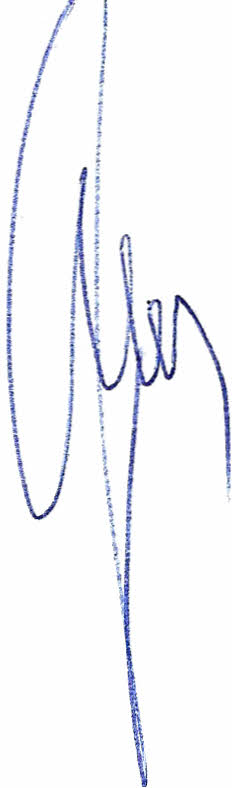 							            Przewodniczący Rady Powiatu							 	             Henryk AntczakUzasadnienieDo podjęcia niniejszej uchwały zobowiązuje ustawa z 24 kwietnia 2003 roku                                o działalności pożytku publicznego i o wolontariacie. Do określenia poszczególnych zadań przyczyniły się organizacje wypełniając m.in. ankiety, w których zawarte są propozycje współpracy z Powiatem Mławskim na 2016 rok. Organizacje pozarządowe mogły również brać czynny udział w tworzeniu Programu Współpracy poprzez uczestniczenie                                w konsultacjach tego dokumentu ogłoszonych na stronie internetowej Starostwa Powiatowego w Mławie, w Biuletynie Informacji Publicznej oraz na tablicy ogłoszeń.Załącznik do Uchwały Nr XII/73/2015Rady Powiatu Mławskiegoz dnia 26.11.2015r.PROGRAM WSPÓŁPRACY POWIATU MŁAWSKIEGO Z ORGANIZACJAMI POZARZADOWYMI ORAZ PODMIOTAMI WYMIENIONYMI W ART. 3 UST. 3 USTAWY O DZIAŁALNOŚCI POŻYTKU PUBLICZNEGO NA 2016 ROK ROZDZIAŁ 1PODSTAWY PRAWNE PROGRAMUNajważniejsze akty prawne:Ustawa z dnia 5 czerwca 1998 r. o samorządzie powiatowym (Dz. U. z 2015 r. poz. 1445),Ustawa z dnia 24 kwietnia 2003 r. o działalności pożytku publicznego i o wolontariacie (Dz. U. z 2014 r. poz. 1118 ze zm.),Ustawa z dnia 27 sierpnia 2009 r. o finansach publicznych (Dz. U. z 2013 r. poz. 885 ze zm.).ROZDZIAŁ 2POSTANOWIENIA OGÓLNEWspółpraca działa w oparciu o roczny program współpracy uchwalany przez Radę Powiatu Mławskiego i realizowana jest m.in. poprzez zlecanie realizacji zadań powiatu w formie ich wspierania lub powierzania wraz z udzieleniem dotacji.Ilekroć w tekście jest mowa o:ustawie – rozumie się przez to ustawę z dnia 24 kwietnia 2003 r. o działalności pożytku publicznego i o wolontariacie (Dz. U. z 2014 r. poz. 1118 ze zm.),programie – rozumie się przez to roczny Program Współpracy Powiatu Mławskiego z Organizacjami Pozarządowymi na 2016 rok,samorządzie – rozumie się przez to Powiat Mławski,organizacjach pozarządowych – rozumie się przez to niebędące jednostkami sektora finansów publicznych, w rozumieniu ustawy o finansach publicznych i niedziałające w celu osiągnięcia zysku, osoby prawne lub jednostki organizacyjne nieposiadające osobowości prawnej, którym odrębna ustawa przyznaje zdolność prawną, w tym fundacje i stowarzyszenia,konkursie – rozumie się przez to otwarty konkurs ofert, o którym mowa w art. 11 ust. 2 ustawy,dotacji – rozumie się przez to dotacje w rozumieniu art. 127 ust. 1 pkt. 1 lit. E oraz art. 221 ustawy z dnia 27 sierpnia 2009 r. o finansach publicznych (Dz. U. z 2013 r. poz. 885 ze zm.).,komisji konkursowej – Komisja Konkursowa powołana przez Zarząd Powiatu w celu zaopiniowania ofert,sferze zadań publicznych – należy przez to rozumieć zadania, o których mowa w art. 4 ustawy o działalności pożytku publicznego i o wolontariacie.ROZDZIAŁ 3CEL GŁÓWNY I CELE SZCZEGÓŁOWE PROGRAMUCelem głównym programu jest zintensyfikowanie współpracy samorządu z organizacjami pozarządowymi, działającymi na terenie Powiatu Mławskiego oraz podniesienie skuteczności i efektywności działań podejmowanych w sferze zadań publicznych.Cele szczegółowe programu obejmują:umacnianie w świadomości społecznej poczucia odpowiedzialności za siebie, swoje otoczenie, wspólnotę lokalną oraz jej tradycje,tworzenie warunków do zwiększenia aktywności społecznej mieszkańców Powiatu Mławskiego,kształtowanie społeczeństwa obywatelskiego, poprzez aktywizację społeczności lokalnej,wzmocnienie pozycji organizacji i zapewnienie im równych z innymi podmiotami szans w realizacji zadań publicznych, przez wspieranie oraz powierzanie im zadań, z jednoczesnym zapewnieniem odpowiednich środków na realizację,uzupełnienie działań powiatu w zakresie nie obejmowanym struktury samorządowe,racjonalne i efektywne wykorzystanie środków publicznych.ROZDZIAŁ 4ZASADY WSPÓŁPRACYNajważniejszymi zasadami współpracy z organizacjami pozarządowymi, jakimi kierować się będzie samorząd powiatowy są:zasada partnerstwa – co oznacza, że organizacje pozarządowe, na zasadach i w formie określonej w ustawie oraz zgodnie z trybem wynikającym z odrębnych przepisów, uczestniczą w identyfikowaniu i definiowaniu problemów społecznych, wypracowaniu sposobu ich rozwiązywania oraz wykonaniu zadań publicznych;zasada subsydiarności – zgodnie z którą realizacja możliwie szerokiego zakresu zadań publicznych, powinna odbywać się przez struktury usytuowane jak najbliżej obywateli, natomiast samorząd podejmuje działania na rzecz pobudzania, wspomagania i uzupełniania działalności sektora pozarządowego;zasada efektywności – w myśl której Powiat wykorzystuje współpracę z organizacjami pozarządowymi do efektywnej realizacji zadań społeczno – ekonomicznych;zasada jawności podejmowanych działań – zgodnie z którą organy samorządowe udostępniają współpracującym z nimi organizacjom pozarządowym informacje o zamiarach o celach realizowanych zadań publicznych, w których możliwa jest współpraca z tymi organizacjami;zasada legalności – w myśl której wszelkie działania organów samorządu oraz organizacji pozarządowych odbywają się w granicach i na podstawie przepisów prawa;zasada uczciwej konkurencji – która oznacza, ze organy samorządu udzielają wszystkim podmiotom tych samych informacji odnośnie wykonywanych działań, a także stosują jednakowe kryteria wspierania wszystkich organizacji pozarządowych;zasada suwerenności stron – zgodnie z którą samorząd respektuje odrębności zorganizowanych wspólnot obywateli, uznając ich prawo do samodzielnego definiowania i rozwiązywania problemów w tym należących do sfery działań publicznych.ROZDZIAŁ 5ZAKRES PRZEDMIOTOWYPrzedmiotem współpracy władz Powiatu Mławskiego z podmiotami prowadzącymi działalność pożytku publicznego jest:realizacja zadań, o których mowa w art. 4 ustawy, w zakresie odpowiadającym zadaniom własnym powiatu,tworzenie systemowych rozwiązań ważnych problemów społecznych,określanie potrzeb społecznych i sposobu ich zaspokajania.ROZDZIAŁ 6FORMY WSPÓŁPRACYFormy współpracy niefinansowe:wymiana informacji będącej podstawą prawidłowego diagnozowania problemów i potrzeb mieszkańców Powiatu Mławskiego, na podstawie którego opracowane będą zadania i problemy celowe,wzajemne informowanie się o planowanych kierunkach działalności i współdziałania w celu zharmonizowania tych kierunków,organizacja konsultacji i szkoleń w celu podniesienia sprawności funkcjonowania organizacji pozarządowych i podmiotów,współdziałanie w pozyskiwaniu środków finansowych z innych źródeł, w szczególności z funduszy strukturalnych Unii Europejskiej. Władze Powiatu Mławskiego będą pomagały podmiotom prowadzącym działalność pożytku publicznego w pozyskiwaniu środków z innych niż budżet powiatu źródeł finansowania. Dzięki tej formie współpracy, mogą trafić do Powiatu środki na realizację programów istotnych z punktu widzenia mieszkańców Powiat. W roku 2016 wsparcie samorządu dotyczyć będzie szczególnie pozyskiwania środków z funduszy strukturalnych Unii europejskiej.Pomoc Powiatu Mławskiego obejmować będzie w miarę możliwości:informowanie o potencjalnych źródłach finansowania i zasadach udzielania dotacji,opiniowanie wniosków o dotacje ze źródeł zewnętrznych,promowanie ciekawych programów mogących uzyskać środki ze źródeł zewnętrznych, organizowanie szkoleń i konsultacji z zakresu przygotowania wniosków o dotację.opiniowanie i konsultowanie opracowań, programów oraz projektów aktów      normatywnych w dziedzinach stanowiących obszary wzajemnych zainteresowań.tworzenie wspólnych zespołów i komisji o charakterze doradczym i inicjatywnym, złożonych z przedstawicieli organizacji pozarządowych oraz podmiotów wymienionych w art. 3 ust. 3 ustawy oraz przedstawicieli właściwych organów administracji publicznej.udzielanie rekomendacji organizacjom pozarządowym i podmiotom współpracującym z powiatem, które ubiegają się o dofinansowanie z innych źródeł,udostępnienia lokalu na spotkania organizacji oraz spotkania otwarte związane                       z działalnością statutową organizacji.ponadto w celu wymiany informacji i konsultacji pomiędzy samorządem                            a organizacjami pozarządowymi: a. na stronie samorządu znajduje się zakładka: „Stowarzyszenia”, w zakładce zamieszczone są:Prawo o stowarzyszeniachRejestr stowarzyszeńOgłoszenia o konkursach na realizacje zadań publicznych (dotacje) i ich wynikiJak założyć organizację pozarządowąOrganizacje Pożytku Publicznegob. utworzono adres e-mail organizacje@powiatmlawski.pl.c. w Biuletynie Informacji Publicznej Powiatu Mławskiego zamieszczona jest zakładka KONKURSY NA REALIZACJĘ ZADAŃ PUBLICZNYCH I FORMULARZE                               z następującymi informacjami:Uchwały i ogłoszeniaFormularze do konkursów na realizację zadań publicznychKonkursy na realizację zadań publicznych i ich wynikiOferty i wyniki ofert złożonych poza otwartym konkursem Konsultacje dla organizacji pozarządowychd. Starostwo Powiatowe w Mławie prowadzi również bezpośrednią współpracę                            z organizacjami pozarządowymi.Formy współpracy finansowe:zlecanie organizacjom pozarządowym wykonania zadań publicznych realizowanych przez Powiat Mławski, których działalność statutowa jest zgodna z dziedziną zlecanego zadania.zlecenie zadania publicznego organizacji pozarządowej może nastąpić w dwóch formach:wspieraniapowierzaniawspieranie wykonania zadania publicznego odbywać się będzie poprzez udzielenie  dotacji celowej dla organizacji na pokrycie częściowych kosztów realizacji zadania,powierzenie wykonania zadania publicznego realizowane będzie poprzez przekazywanie środków finansowych na realizację zadania, które pokryją całkowite koszty zadania.ROZDZIAŁ 7PRIORYTETOWE ZADANIA PUBLICZNE NA 2016 ROKW roku 2016 Powiat Mławski w ramach Programu Współpracy z organizacjami pozarządowymi zamierza realizować priorytetowe zadania publiczne przy współpracy                       z organizacjami pozarządowymi i innymi podmiotami prowadzącymi działalność pożytku publicznego w zakresie działań na rzecz:a) Upowszechniania kultury fizycznej i sportu:szkolenie i współzawodnictwo sportowe dzieci i młodzieży w różnych dyscyplinach sportowych, w tym organizacja obozów sportowych i wyjazdów szkoleniowych,organizacja imprez i zawodów sportowych na poziomie powiatowym, wojewódzkim                     i ogólnopolskim.Oczekiwane efekty:Zagospodarowanie wolnego czasu społeczności lokalnej w szczególności dzieci i młodzieży, upowszechnianie sportu w celu poprawy zdrowia i kondycji mieszkańców, wyszukiwanie                i szkolenie talentów. Przygotowanie zawodników do rozgrywek. b) Ochrony i promocji zdrowia:pierwsza pomoc i prawidłowe zachowanie się w trakcie nagłych zdarzeń losowych,prowadzenie działań skierowanych do osób indywidualnych i rodzin w celu poprawy ich funkcjonowania w społeczności lokalnej, popularyzacja zasad promocji zdrowia, realizacja programów edukacyjno – zdrowotnych ukierunkowanych na promocję zdrowia i poprawę jakości życia mieszkańców powiatu mławskiego. promowanie idei krwiodawstwa oraz innych postaw prozdrowotnych wśród mieszkańców powiatu mławskiego,upowszechnianie wiedzy na temat zdrowia psychicznego, kształtowanie zachowań i stylów życia korzystnych dla zdrowia psychicznego, rozwijanie umiejętności radzenia sobie w sytuacjach zagrażających zdrowiu psychicznemu. Oczekiwane efekty:Poprawa sytuacji psychospołecznej dzieci i młodzieży żyjących w rodzinach z problemami społecznymi i zdrowotnymi. Zwiększenie świadomości społecznej w zakresie dbania                       o własne zdrowie. Poprawa kondycji zdrowotnej i psychicznej społeczności lokalnej. Promowanie idei niesienia pomocy osobom potrzebującym wsparcia.c) Kultury i sztuki:- organizacja wydarzeń kulturalnych i edukacyjnych a w szczególności: festiwali, przeglądów, występów artystycznych i konkursów,- organizowanie lub uczestnictwo w przedsięwzięciach podtrzymujących tradycję narodową, pielęgnowanie polskości oraz rozwój świadomości narodowej, obywatelskiej i kulturowej, wspieranie przedsięwzięć jubileuszowych organizacji,- aktywizacja dzieci i młodzieży w zakresie kultury i sztuki.Oczekiwane efekty:Uatrakcyjnienie oferty kulturalnej. Zwiększenie stanu wiedzy na temat kultury i historii                  w szczególności regionu. Zagospodarowanie czasu wolnego mieszkańców Powiatu, ze szczególnym uwzględnieniem dzieci i młodzieży. Turystyki:- organizacja wyjazdowych form wypoczynku, w szczególności dla dzieci i młodzieży połączona z promowaniem walorów turystycznych Polski. Oczekiwane efekty:Upowszechnianie turystyki. Wspieranie działalności turystycznej oraz propagowanie wiedzy krajoznawczej wśród dzieci i młodzieży. Wypoczynek zorganizowany dla dzieci i młodzieży podczas wakacji.Działalność na rzecz osób niepełnosprawnych:- integracja osób niepełnosprawnych ze społecznością lokalną oraz poprawa funkcjonowania tych osób w środowisku lokalnym.Oczekiwane efekty:Aktywne i godne uczestnictwo osób niepełnosprawnych w życiu społecznym. Integracja osób niepełnosprawnych z lokalną społecznością. Poprawa  sytuacji psychospołecznej osób niepełnosprawnych, łagodzenie skutków i przeciwdziałanie ujemnym konsekwencjom psychologicznym i społecznym. Przeciwdziałanie wykluczeniu społecznemu.2. Zarząd Powiatu w miarę potrzeb i możliwości finansowych w ciągu 2016 roku może określić kolejne zadania i ogłosić otwarte konkursy na podstawie własnego rozeznania potrzeb lokalnych lub na wniosek podmiotów prowadzących działalność pożytku publicznego.ROZDZIAŁ 8OKRES REALIZACJI PROGRAMUNiniejszy Program realizowany będzie w roku budżetowym 2016, z zastrzeżeniem pkt. 2Termin realizacji poszczególnych zadań określony będzie w warunkach konkursów ofert na wsparcie realizacji zadań w 2016 roku.ROZDZIAŁ 9SPOSÓB REALIZACJI PROGRAMUZlecanie realizacji zadań publicznych podmiotom prowadzącym działalność pożytku publicznego może nastąpić w przewidzianych w ustawie formach:		- otwarte konkursy ofert,- złożenie wniosku o realizację zadania publicznego z własnej inicjatywy,                            z pominięciem otwartego konkursu ofert. Szczegółowe warunki oraz tryb przyznawania dotacji określa art. 19 ustawy, lub odrębnych przepisach.Po zatwierdzeniu niniejszego Programu przez Radę Powiatu Mławskiego oraz uchwalenie budżetu na 2016 r., Zarząd Powiatu Mławskiego ogłosi otwarty konkurs ofert na dotacje  z budżetu Powiatu na realizację zadań priorytetowych na 2016 r.Ogłaszając otwarty konkurs w celu zlecania realizacji zadań publicznych podmiotom prowadzącym działalność pożytku publicznego Zarząd Powiatu Mławskiego informuje o nim:w Biuletynie Informacji Publicznej oraz na stronach powiatowego portalu internetowego www.powiatmlawski.pl,na tablicy ogłoszeniowej w Starostwie Powiatowym w Mławie,na stronie internetowej organu administracji publicznej.Decyzję o wyborze podmiotów, które uzyskają dotację oraz o wysokości dotacji podejmie Zarząd Powiatu Mławskiego w formie uchwały.Przed podjęciem uchwały, o której mowa wyżej Zarząd Powiatu Mławskiego zasięgnie opinii Komisji Konkursowej, Skład Komisji Oceniającej oraz regulamin jej pracy określa się każdorazowo uchwałą Zarządu Powiatu Mławskiego. Wybranymi członkami Komisji Oceniającej powołanej w celu zaopiniowania złożonych wniosków nie mogą być osoby związane                             z organizacjami pozarządowymi uczestniczącymi w danym konkursie.Wykaz organizacji pozarządowych, którym zlecono wykonanie zadań powiatu wraz                z kwotami przyznanych dotacji na ich realizację, zostanie opublikowany w BIP-ie, na stronach powiatowego portalu internetowego oraz wywieszony na tablicy ogłoszeń              w Starostwie Powiatowym w Mławie.Wykaz organizacji, o którym mowa w punkcie 7 będzie także opublikowany                             w załączniku do sprawozdania z wykonania budżetu Powiatu.Realizując zlecane przez Powiat Mławski zadania publiczne, podmioty prowadzące działalność pożytku publicznego są zobowiązane do:przedstawienia harmonogramu realizacji powierzonego zadania, w indywidualnie ustalony terminie, odpowiednio przed podpisaniem umowy,informowania o wydawanych w ramach zadania publikacjach i materiałach informacyjnych na temat podmiotu prowadzącego działalność pożytku publicznego, poprzez media, jak również – stosownie do charakteru zadania – poprzez widoczną w miejscu jego realizacji tablicę lub poprzez ustną informację kierowaną do odbiorców o fakcie dofinansowania realizacji zadania z budżetu Powiatu Mławskiego,niezwłocznego udostępniania osobom wyznaczonym przez Starostę wszelkich dokumentów związanych z realizacją zadania.W imieniu Zarządu Powiatu kontrolę merytoryczną i finansową nad realizacją zadań publicznych przez podmioty prowadzące działalność pożytku publicznego sprawuje Wydział Edukacji i Zdrowia Starostwa Powiatowego w Mławie poprzez:wizytowanie organizacji i ocenę sposobu realizacji zleconych zadań,egzekwowanie przestrzegania postanowień zawartych w ustawie, umowach                       i Programie Współpracy Powiatu Mławskiego z organizacjami pozarządowymi na 2016  rok,analizę i ocenę przedkładanych przez podmioty prowadzące działalność pożytku publicznego rozliczeń i sprawozdań,egzekwowanie od podmiotów prowadzących działalność pożytku publicznego wyjaśnień, zwrot środków niewykorzystanych niezgodnie z umową.ROZDZIAŁ 10WYSOKOŚĆ ŚRODKÓW PRZEZNACZONYCH NA REALIZACJĘ PROGRAMU 1. W 2016 roku na realizację zadań publicznych objętych niniejszym Programem planowana jest kwota 120 000,00 zł (słownie: sto dwadzieścia tysięcy złotych).2. Ostateczną kwotę środków przeznaczonych na realizację zadań publicznych objętych    w niniejszym Programie zweryfikuje uchwała budżetowa.ROZDZIAŁ 11SPOSÓB OCENY REALIZACJI PROGRAMU1. Miernikiem efektywności realizacji Programu w danym roku będą informacje dotyczące w szczególności:liczby ogłaszanych otwartych konkursów ofert,liczby organizacji, którym zostały przyznane środki na realizacje zadań publicznych,liczby umów zawartych z organizacjami na realizację zadań publicznych w ramach środków finansowych przekazywanych organizacjom przez Powiat Mławski,wysokości środków finansowych przeznaczonych z budżetu Powiatu,liczby osób, które były adresatami działań publicznych realizowanych przez organizacje,stopnia zgodności realizowanych przez organizacje pozarządowe zadań publicznych z priorytetami przyjętymi w Programie,liczby projektów aktów normatywnych konsultowanych przez podmioty,formy współpracy o wymiarze poza finansowym.Bieżącym monitoringiem realizacji zadań Programu zajmuje się Wydział Edukacji                 i Zdrowia Starostwa Powiatowego w Mławie.Zarząd Powiatu, nie później niż do dnia 31 maja 2017 roku, przedłoży Radzie Powiatu sprawozdanie z realizacji Programu.ROZDZIAŁ 12 SPOSÓB TWORZENIA PROGRAMU I PRZEBIEG KONSULTACJIRoczny Program Współpracy Powiatu Mławskiego z organizacjami pozarządowymi opracowano na podstawie konsultacji przeprowadzonych w sposób i na zasadach określonych  w  Uchwale Nr XLIV/291/2010 Rady Powiatu Mławskiego z dnia                      29 września 2010 roku w sprawie określenia szczegółowego sposobu konsultowania                 z organizacjami pozarządowymi oraz podmiotami wymienionymi w art. 3 ust. 3 ustawy  o działalności pożytku publicznego i o wolontariacie, projektów aktów prawa miejscowego w dziedzinach dotyczących działalności statutowej tych organizacji.Konsultacje prowadzono za pomocą strony internetowej Starostwa Powiatowego                w Mławie oraz w formie wyrażenia pisemnej opinii skierowanej na adres Starostwo Powiatowe w Mławie, ul. Reymonta 6, 06-500 Mława. Wraz z ogłoszeniem zamieszczony został projekt Programu, będący przedmiotem konsultacji oraz formularz przyjmowania uwag i wniosków, stanowiący załącznik do uchwały.Informację o konsultacjach opublikowano w terminie 7 dni przed ich rozpoczęciem. Termin wyrażenia opinii przez podmioty uprawnione w przedmiocie konsultacji wynosił 14 dni.Po zakończeniu konsultacji sporządzono zestawienie wszystkich uwag i wniosków,              w celu rozpatrzenia przez Zarząd Powiatu Mławskiego.W terminie do 30 dni od daty zakończenia konsultacji przygotowano informację z ich przebiegu i podano ją do publicznej wiadomości: na stronie internetowe, w Biuletynie Informacji Publicznej i na tablicy ogłoszeń Starostwa Powiatowego w Mławie.Następnie projekt Programu przedłożony został Radzie Powiatu Mławskiego.ROZDZIAŁ 13TRYB POWOŁYWANIA I ZASADY DZIAŁANIA KOMISJI KONKURSOWYCH DO OPINIOWANIA OFERT W OTWARTYCH KONKURSACH OFERTKomisje Konkursową powołuje Zarząd Powiatu Mławskiego.Komisja działa zgodnie z Regulaminem Pracy Komisji Konkursowej, który jest załącznikiem do Uchwały Zarządu Powiatu Mławskiego w sprawie: powołania Komisji Konkursowej na realizację zadania publicznego.Pracą Komisji kieruje Przewodniczący.Komisja bada oferty pod względem formalnym i merytorycznym.Postępowanie składa się z dwóch etapów:1) w pierwszym etapie konkursu Komisja Konkursowa:a/ stwierdza prawidłowość ogłoszenia konkursu oraz liczbę złożonych ofert,b/ ocenia oferty pod względem formalnym,c/ odrzuca oferty, które nie spełniają warunków formalnych.	2) w drugim etapie Komisja Konkursowa analizuje merytoryczną zawartość ofert, przygotowuje propozycje wyboru najkorzystniejszych ofert.Dokonując wyboru najkorzystniejszych ofert Komisja Konkursowa bierze pod uwagę:a/   Czy tematyka konkursu mieści się w treściach statutowych oferenta?b/   Czy projekt jest zgodny z tematyką konkursu? c/   Czy dołączono wszystkie wymagane załączniki?d/   Czy przedstawione załączniki spełniają warunki zgodności potwierdzenia?e/   Czy wszystkie rubryki zawarte w formularzu oferty zostały wypełnione?f/   Czy oświadczenie woli zawarte w formularzu oferty zostało podpisane przez osobę do tego upoważnioną?                                                                                                                                 g/   Czy w/w oświadczenie woli zostało potwierdzone pieczęcią oferenta?Komisja wskazuje najkorzystniejszą ofertę lub najkorzystniejsze oferty na podstawie kryteriów określonych w ogłoszeniu.Z przebiegu konkursu Komisja sporządza protokół, który powinien zawierać:a/ imiona i nazwiska członków komisji konkursowej,b/ liczbę zgłoszonych ofert,c/ wskazanie ofert najkorzystniejszych,d/ ewentualne uwagi członków Komisji Konkursowej,e/ podpisy członków Komisji Konkursowej.Do rozpatrzenia przez Zarząd Powiatu przedstawione zostaną oferty, które uzyskają wymaganą liczbę punktów.Komisja może zaproponować przyznanie dotacji w kwocie niższej od określonej                w ofercie.Ostateczną decyzję o wyborze oferty podejmuje Zarząd Powiatu w formie uchwały.ROZDZIAŁ 14POSTANOWIENIA KOŃCOWEUchwalony Program podaje się do wiadomości poprzez zamieszczenie go na stronie internetowej Starostwa, w Biuletynie Informacji Publicznej oraz na tablicy ogłoszeń Starostwa Powiatowego.Zmiany niniejszego Programu wymagają formy pisemnej dla jego uchwalenia. W sprawach nieuregulowanych w Programie Współpracy zastosowanie mają przepisy ustawy z dnia 24 kwietnia 2003 r. o działalności pożytku publicznego                                     i o wolontariacie (Dz. U. z 2014 r. poz. 1118 ze zm.).Przewodniczący Rady PowiatuHenryk Antczak